1	Отчет о первом собрании Группы экспертов по регламенту международной электросвязи (ГЭ-РМЭ) (Документы C17/26, C17/81(Rеv.1) и C17/95)1.1	Председатель Группы экспертов, выступая дистанционно в режиме видеоконференции, представляет Документ C17/26, содержащий резюме результатов работы первого собрания Группы экспертов по РМЭ (ГЭ-РМЭ), которое проходило 9 и 10 февраля 2017 года. Группа в соответствии со своим кругом ведения рассмотрела вопросы, касающиеся методов ее работы, изучила различные вклады и решила использовать поэтапный подход; следующий этап будет посвящен определению проблем, которые могут быть связаны с реализацией РМЭ в его версии 2012 года. Совету предлагается представить Группе указания относительно сроков проведения ее заключительного собрания в 2018 году.1.2	Все советники считают, что заключительное собрание Группы должно состояться до сессии Совета в апреле 2018 года, чтобы Совет и Государства-Члены имели достаточно времени для изучения заключительного отчета перед проведением Полномочной конференции, учитывая также п. 45 Общего регламента, в соответствии с которым Генеральный секретарь собирает отчеты и направляет их Государствам-Членам не позднее чем за четыре месяца до открытия конференции. Они поддерживают идею просить Государства-Члены и Членов Сектора заблаговременно представить свои вклады, чтобы Группа могла проводить свою работу на основе фактических данных. 1.3	Ряд советников подчеркивают важность РМЭ, учитывая высокие темпы развития сферы электросвязи, и считают, что версия РМЭ 2012 года необходима Государствам-Членам и может быть применима ими. 1.4	Советник от Российской Федерации представляет Документ C17/81(Rеv.1), подготовленный его страной, Арменией и Белоруссией, цель которого заключается в повышении эффективности работы ГЭ-РМЭ. Он предлагает в частности, чтобы заключительный отчет Группы состоял из двух разделов: "Будущее рассмотрение РМЭ 2012 года" и "Применимость РМЭ 2012 года". Ряд советников поддерживают этот вклад, учитывая ограниченность времени и необходимость повысить эффективность работы Группы.1.5	Советник от Бразилии представляет Документ C17/95, озаглавленный "Рассмотрение Регламента международной электросвязи", в котором освещаются поднимаемые четыре крупных вопроса и излагается соответствующая аргументация и позиция Бразилии. Этими вопросами являются: применимость РМЭ; необходимость в проведении периодической оценки; анализ затрат и выгод, связанных с проведением новой ВКМЭ; воздействие на международное сотрудничество и на репутацию МСЭ. 1.6	Некоторые советники говорят о важности того, чтобы Группа работала эффективно, чтобы попытаться добиться прогресса и найти точки согласия. Обсуждения должны вести к сближению точек зрения, которые в настоящее время различаются, чтобы найти решение. 1.7	Советник от Канады, выступая в качестве Председателя КГСЭ, напоминает, что касательно роли исследовательских комиссий в представлении информации о реализации РМЭ КГСЭ приняла решение, что Председатель должен узнать мнения соответствующих исследовательских комиссий МСЭ-Т относительно реализации существующего РМЭ 2012 года и что представленная информация будет включена в отчет Директора БСЭ следующему собранию Группы экспертов.1.8	Один из советников хотел бы получить юридическое заключение относительно конкретного охвата термина "рассмотрение" в выражении "периодическое рассмотрение", так как это можно понимать как рассмотрение или пересмотр. В первом случае поправки вносились бы в существующие положения и новый РМЭ дополнял бы существующий РМЭ. Если же речь идет о пересмотре, то новый РМЭ заменил бы существующий РМЭ.1.9	Председатель Группы экспертов говорит, что эти вопросы уже стали предметом обсуждения. Было достигнуто согласие о том, что речь идет о рассмотрении, а не о пересмотре РМЭ 2012 года. В этом плане документ Российской Федерации является четким и уместным. Смысл заключается в том, чтобы подумать о применимости РМЭ 2012 года, опираясь на вклады Государств-Членов и Членов Сектора.1.10	У многих советников не вызывает сомнений тот факт, что круг ведения Группы экспертов, который определен в Резолюции 1379 Совета и в Резолюции 146 (Пересм. Пусан, 2014 г.) Полномочной конференции, заключается в рассмотрении РМЭ в его версии 2012 года, а не в пересмотре. Высказываются опасения в отношении различных аспектов структуры, предлагаемой Российской Федерацией.1.11	Некоторые советники предлагают, чтобы Группа экспертов разработала структуру заключительного отчета на своем следующем собрании.1.12	После завершения обмена мнениями Председатель предлагает, чтобы Группа экспертов провела еще три собрания (сентябрь 2017 г., январь 2018 г. и заключительное собрание − 12 и 13 апреля 2018 года − перед сессией Совета в апреле). Кроме того, она предлагает, чтобы участники Группы экспертов представили Группе вклады относительно структуры заключительного отчета, причем таких вкладов должно быть как можно больше, и они будут рассматриваться Группой наравне с вкладами Российской Федерации и Бразилии.1.13	Предложение принимается. 2	Деятельность МСЭ, связанная с Резолюцией 70 (Пересм. Пусан, 2014 г.), и анализ политики МСЭ в области GEM (Документы C17/6 и C17/71)2.1	Руководитель Департамента по стратегическому планированию и связям с членами (SPM) представляет Документ C17/6, в котором содержится описание деятельности МСЭ, направленной на использование ИКТ в интересах обеспечения гендерного равенства, а также в целях расширения прав и возможностей женщин. Она представляет Документ C17/71, содержащий отчет о рассмотрении политики МСЭ в области гендерного равенства и учета гендерных аспектов (GEM); это рассмотрение заключалось в осуществлении анализа соблюдения в МСЭ критериев и показателей Oбщесистемного плана действий Организации Объединенных Наций по вопросам гендерного равенства и расширения прав и возможностей женщин (UN-SWAP), результатов внутренней проверки политики в области GEM и проведения обширных консультаций с членами персонала. Кроме того, в документе содержится план реализации этой политики, направленный на устранение выявленных в ней недостатков по сравнению с Планом действий Организации Объединенных Наций.2.2	Все советники, которые берут слово, выражают глубокое удовлетворение тем, что Генеральный секретарь уделяет приоритетное внимание вопросу гендерного равенства и расширения прав и возможностей женщин, а также той работой, которую проводит в этой области руководитель Департамента SPM. Один из советников приводит ЦУР 5 в качестве отправной точки по вопросу о расширении прав и возможностей женщин. Целый ряд советников говорят о достигнутом в их странах прогрессе в области улучшения положения женщин в целом и с точки зрения участия женщин и девушек в таких инициативах, как "Девушки в ИКТ" или "РАВНЫЕ", в частности. Также дается высокая оценка этой работе и публикации на тему "Делая голоса женщин слышнее на межправительственных форумах", и получают признание инициативы NOW4WRC и WISE. Некоторые советники подчеркивают динамичный характер Плана реализации политики МСЭ в области GEM и необходимость представлять ежегодный отчет по этому вопросу. Один из советников задает вопрос о том, можно ли ознакомиться с результатами внутренней проверки проведения этой политики. 2.3	Генеральный секретарь выражает признательность советникам за единодушную поддержку и вновь подтверждает свою приверженность и приверженность всего Союза принципу гендерного равенства и расширения прав и возможностей женщин. Что касается бюджетных проблем, то эта деятельность предполагает наличие дополнительных постов, в то время как для обеспечения сбалансированности бюджета необходимо сокращать посты. Выделение добровольных взносов целенаправленного характера, возможно, способствовало бы урегулированию этой проблемы. Он уточняет, что результаты внутренней проверки осуществления политики в области GEM могут быть предоставлены в распоряжение советников.2.4	Председатель предлагает принять к сведению Документы C17/6 и C17/71, утвердить План реализации политики МСЭ в области GEM (Документ C17/71) и просить Секретариат представить Совету в 2018 году отчет о выполнении Плана в 2017 году и его обновлении на 2018 год.2.5	Решение принимается.3	Подготовка к Полномочной конференции 2018 года (Документ C17/5)3.1	Представитель Секретариата, представляя Документ C17/5, напоминает, что Генеральный секретарь объявил 13 февраля 2017 года, что место и сроки проведения ПК-18, а именно Дубай (Объединенные Арабские Эмираты), с понедельника, 29 октября, по пятницу, 16 ноября, были утверждены требуемым большинством Государств − Членов Союза. Секретариат направил в Дубай группу, которой поручено посетить центр проведения конференций, ознакомиться с инфраструктурой и гостиницами, определить порядок обеспечения безопасности и коммуникаций, проведения протокольных мероприятий и другие аспекты материально-технического обеспечения. В частности, продолжаются переговоры с правительством Объединенных Арабских Эмиратов, чтобы завершить подготовку соглашения с принимающей страной, которое подпишут обе стороны.3.2	Советник от Объединенных Арабских Эмиратов благодарит МСЭ и Государства-Члены за их доверие. Он отмечает, что его страна просила немного изменить сроки проведения ПК-18, с тем чтобы Конференция начала свою работу в воскресенье, 28 октября, и завершилась в четверг, 15 ноября, в силу того, что в Объединенных Арабских Эмиратах выходными днями недели считаются пятница и суббота.3.3	Советники, которые берут слово, благодарят Объединенные Арабские Эмираты за их гостеприимство. Некоторые советники поднимают вопрос о юридических аспектах, связанных с изменением уже принятых сроков, однако Советник по правовым вопросам поясняет, что в соответствии с надлежащими положениями Конвенции Совет принял решение о сроках проведения ПК-18 и это решение получило поддержку требуемого большинства Государств-Членов Союза. Вместе с тем, ничто не мешает Совету изменить даты, но в этой связи он должен принять новое решение и вновь просить поддержки у большинства Государств-Членов, в соответствии с пунктом 6 Конвенции.3.4	Председатель, отвечая на вопрос одного советника о финансовых последствиях запрашиваемого изменения сроков проведения конференции, предлагает вернуться к рассмотрению этого вопроса на одном из последующих заседаний, чтобы Секретариат мог пояснить Совету этот вопрос.3.5	Предложение принимается.3.6	Наблюдатель от Уругвая объявляет, что на ПК-18 его страна выдвинет кандидата на пост руководителя БР, который уже давно не занимал представитель Северной и Южной Америки.Генеральный секретарь:	Председатель:Х. ЧЖАО	Э. СПИНА_______________СОВЕТ 2017
Женева, 15−25 мая 2017 года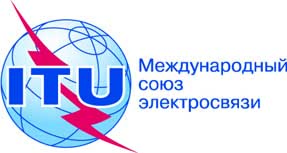 Документ C17/121-R23 мая 2017 годаОригинал: французскийКРАТКИЙ ОТЧЕТО ЧЕТВЕРТОМ ПЛЕНАРНОМ ЗАСЕДАНИИКРАТКИЙ ОТЧЕТО ЧЕТВЕРТОМ ПЛЕНАРНОМ ЗАСЕДАНИИЧетверг, 18 мая 2017 года, 09 час. 35 мин. – 12 час. 40 мин.Четверг, 18 мая 2017 года, 09 час. 35 мин. – 12 час. 40 мин.Председатель: д-р Э. СПИНА (Италия)Председатель: д-р Э. СПИНА (Италия)Обсуждаемые вопросыДокументы1Отчет о первом собрании Группы экспертов по Регламенту международной электросвязи (ГЭ-РМЭ)C17/26, 
C17/81(Rеv.1), C17/952Деятельность МСЭ, связанная с Резолюцией 70 (Пересм. Пусан, 2014 г.) и анализ политики МСЭ в области GEMC17/6, C17/713Подготовка к Полномочной конференции 2018 годаC17/5